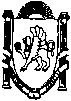 ___________________________________________________________________________________________________________________________________________ПОСТАНОВЛЕНИЕот «28» июня 2019 года               № 371/19                  с.   МирноеОб определении мест для выгула домашних животных на территории муниципального образования Мирновское сельское поселение Симферопольского района Республики КрымВ целях регулирования вопросов в сфере благоустройства территории муниципального образования Мирновское сельское поселение Симферопольского района Республики Крым в части содержания домашних животных и повышения комфортности условий проживания граждан, в соответствии со статьей 8 Федерального закона Российской Федерации от 27.12.2018 № 498-ФЗ «Об ответственном обращении с животными и о внесении изменений в отдельные законодательные акты Российской Федерации», статьей 14 Федерального закона от 06.10.2003 № 131-ФЗ «Об общих принципах организации местного самоуправления в Российской Федерации», Уставом Мирновского сельского поселения,  Администрация Мирновского сельского поселения Симферопольского района Республики Крым, -	ПОСТАНОВЛЯЕТ:1. Определить места для выгула домашних животных на территории муниципального образования Мирновское сельское поселение Симферопольского района Республики Крым согласно Приложению 1. 2. Настоящее постановление подлежит размещению на информационных стендах в администрации Мирновского сельского поселения, а также на официальном сайте в  информационно-телекоммуникационной сети Интернет: http:// mirnoe-crimea.ru3. Постановление вступает в силу со дня официального опубликования (обнародования).4. Контроль за исполнением данного решения возложить на заместителя главы администрации Мирновского сельского поселения по вопросам жизнеобеспечения Шведова О.С.Председатель Мирновского сельского совета– глава администрации Мирновского сельского поселения                                         С.В. КовалевПриложение 1 к постановлению администрации Мирновского сельского поселения от «28» июня 2019 № 371/19
Перечень мест для выгула домашних животных на территории муниципального образования Мирновское сельское поселения Симферопольского района Республики КрымТерритория, расположенная в с. Мирное в районе ул. Белова, 3Территория, расположенная в с. Белоглинка в районе ул. Сумская